   „Dla Babci”

Siadaj Babciu, siadaj blisko.
Zaraz Ci opowiem wszystko.
Prawie całą noc nie spałam,
Bo prezenty wymyślałam.

Na kanapie się kręciłam,
Aż dla Ciebie wymyśliłam:
Z lodu broszkę i korale
I śniegowe cztery szale.

Dziesięć czapek w śnieżną kratkę
I lodową czekoladkę.
Jak nie będzie Ci smakować,
to mnie możesz poczęstować!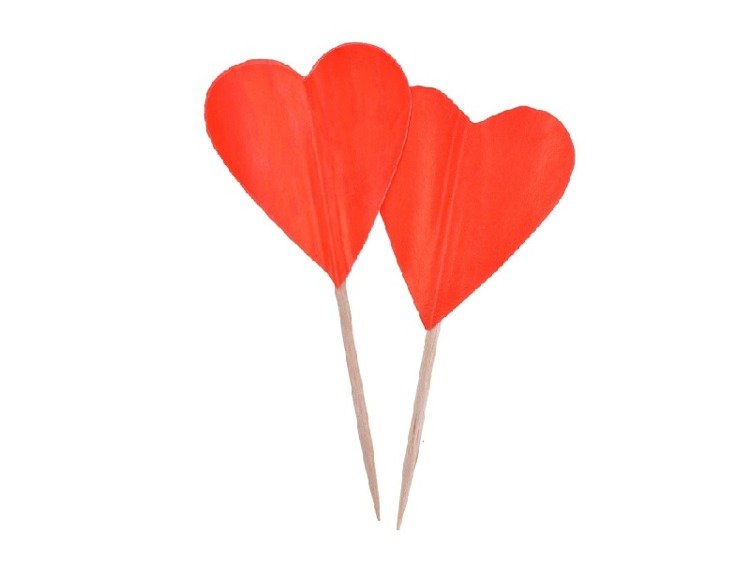                                    „Dla Dziadka”
                                                                                                                                   Dziadku, Dziadku, czy to ty?
                                                          Coś na twojej głowie lśni.
                                                      To korona! Słowo daję!
                                                                  Przecież znam korony z bajek!
                                                         Czy to fotel?
                                                         Ale skąd!
                                                   To nie fotel tylko tron!
                                                         I w ogóle i w szczególe
                                                                 jesteś Dziadku dzisiaj królem!
                                                               Pytasz co to za zagadka?
                                                               To po prostu Święto Dziadka!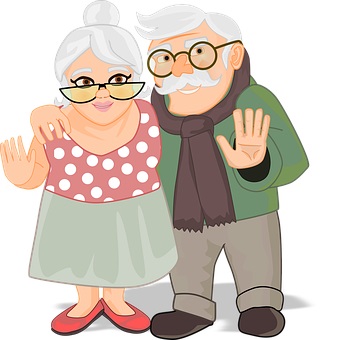 